(Name, Vorname)(Geburtsdatum)Untersuchung:Indikation, FragestellungIndikation, FragestellungIndikation, FragestellungLeber	Normalbefund	konvex, keilförmig, verformbar	Echomuster homogen, normal dichtGallenwege	Normalbefund	GB: Grösse, Lumen, Wand, indolent,	Ductus: Weite intra- und extrahepatischPankreas	Normalbefund	Kopf, Corpus, Schwanz darstellbar,	Grösse und Kontur, Gang normal weitMilz	Normalbefund	Grösse, Form, Lage, EchomusterNieren	rechts	Normalbefund	links	Normalbefund	Grösse, Lage, Form, Parenchymbreite,	ohne StauungszeichenGefässe	Normalbefund	Aorta: normal weit, gerade, glattwandig	V. cava: atemvariabelMagen/Darm	Normalbefund	ohne Retention, ohne KokardenHarnblase	Normalbefund	Grösse, Lage, Form, Wand, echofreiWeibliches Genitale	Normalbefund	Ovarien: Lage, Volumen, Struktur	Uterus: Lage, Grösse, Struktur, EndometriumProstata	Normalbefund	Grösse, Form, Kontur, EchomusterPathologische BefundePathologische BefundePathologische Befunde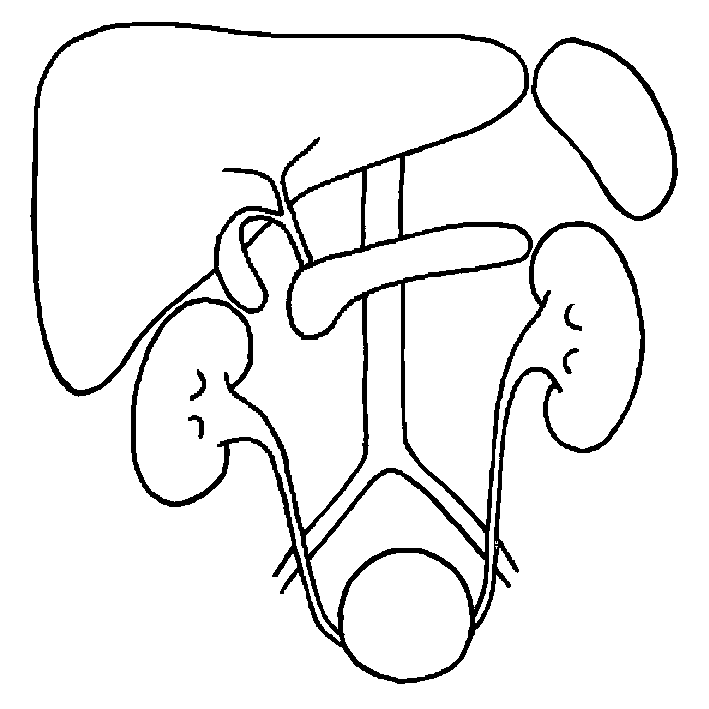 BeurteilungBeurteilungBeurteilungUntersucher (Vorname, Nachname und Adresse)Untersucher (Vorname, Nachname und Adresse)Untersucher (Vorname, Nachname und Adresse)